Dzień dobry, dziś porozmawiamy o wakacyjnych miesiącach – lipcu i sierpniu.Język polski:Przeczytamy informacje w podręczniku na stronie 68-69. Przepisz do zeszytu:Lipiec i sierpień mają po 31 dni. Nazwa lipiec pochodzi od kwitnących w tym miesiącu lip. Nazwa sierpień pochodzi od sierpa – dawnego narzędzia do ścinania zboża.Spójrz jak wyglądał dawny sierp. Dawniej takim narzędziem ścinano zboże.
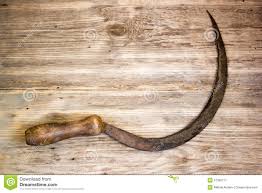 Otwórzcie ćwiczenia na stronach 78-79:Mamy tam proste zadania do wykonania.Zadanie 1 – uzupełnij kartkę z kalendarza.Zadanie 2  - zapisz przysłowia (skorzystaj z podręcznika).Zadanie 3 – wklej nazwy narzędzi i maszyn rolniczych.Zadanie 5 – rozwiąż zagadkę.Matematyka: Rozwiązujemy zadania z treścią!Wykonaj zadanie 1,2,3,4, strona 82.Przepisz do zeszytu i oblicz:Dzielenie:63:7=	48:8=		54:9=72:8=	64:8=		49:7=32:4=	45:5=		56:7=81:9=	18:6=		30:5=10:5=	36:6=		9:3=Na dziś to wszystko  Pani Agnieszka